Verbindliche Anmeldungfür das LandesgruppenZELTLAGERWOCHENENDE FÜR JUGENDLICHE UND JUNIORENvom20. bis 23. Juli 2023der OG BlombergTeilnahmebeitrag: 30,00 Euro incl. VerpflegungVorname, Name: 	 	__________________________________________Alter:  	 	 	__________________________________________Straße, HsNr.: 	 	__________________________________________PLZ, Ort: 	 	 	__________________________________________HandyNr. / Tel.Nr.:  	__________________________________________Email:  	 	 	__________________________________________Teilnahme mit Hund: 	 	 	 	 	 	Ja 	 	NeinEs wird ein eigenes Zelt mitgebracht: 	 	 	 	Ja 	 	NeinEs steht ein Hundeanhänger zur Verfügung: 	 	 	Ja 	 	NeinMein Kind ist Schwimmer  	 	 	 	 	Ja 	 	Nein(Zutreffendes bitte ankreuzen)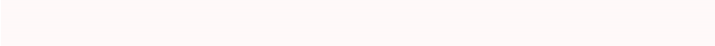 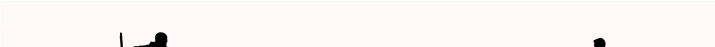 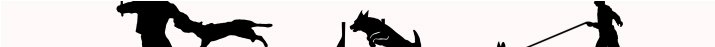 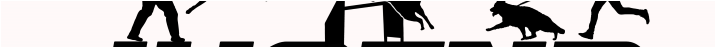 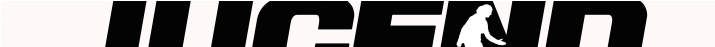 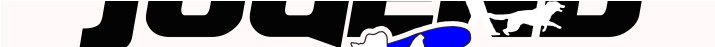 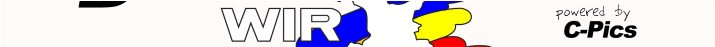 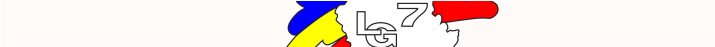 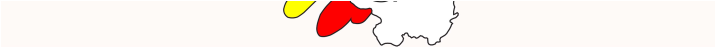 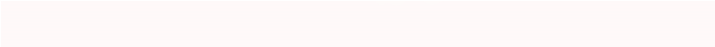 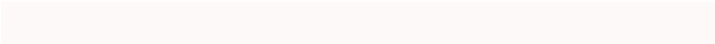 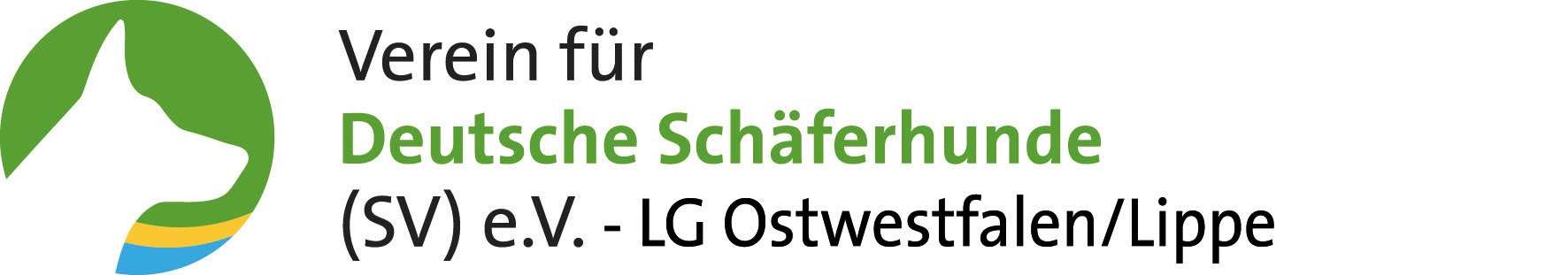 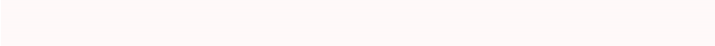 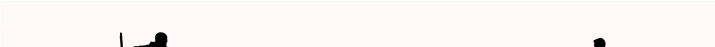 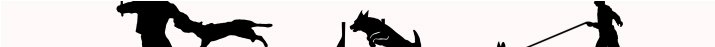 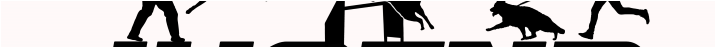 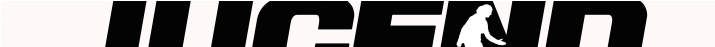 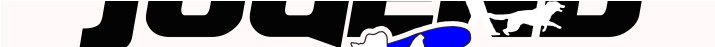 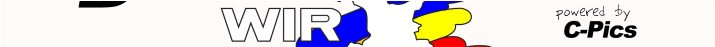 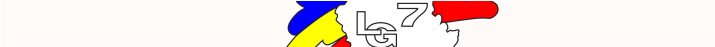 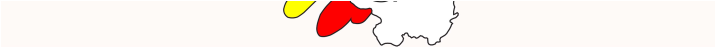 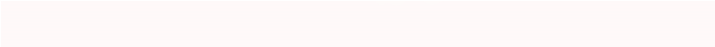 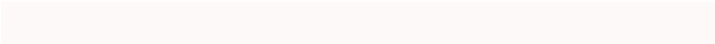 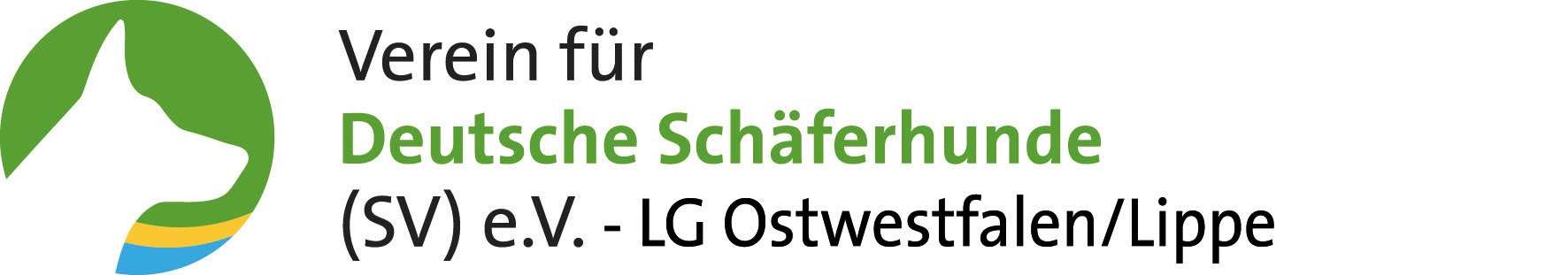 Mein Kind hat folgendes Schwimmabzeichen:_______________________________________________________________________Es bestehen folgende Erkrankungen und/oder Allergien:________________________________________________________________________Mein Kind nimmt folgende Medikamente ein:________________________________________________________________________Haftpflichtversicherung des Hundes Nr:_____________________________Vers. Gesellschaft:_____________________________________________Ich nehme Kenntnis davon, dass mein Kind eine gültige Krankenversicherungskarte mitbringen sowie eine Haftpflichtversicherung für das Kind bestehen muss._______________________Ort, Datum________________________ 	 	 	____________________________Unterschrift Teilnehmer 	 	 	 	Unterschrift Erziehungsberechtigter